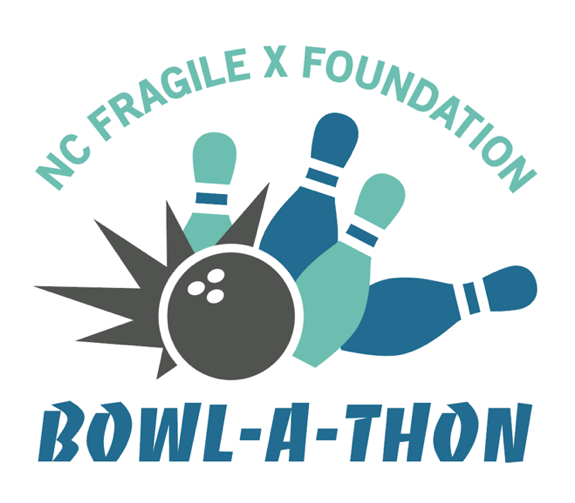 
2023 Bowl-a-Thon Pledge Sheet The mission of the North Carolina Fragile X Foundation (NCFXF) is to improve the quality of life for those impacted by Fragile X through promoting awareness and understanding. This is accomplished by providing education, support and advocacy.With a 501(c)(3) tax-exempt status, NCFXF works to connect families to services, to learn more about the Medicaid services available for families, and provide educational workshops. Your volunteer efforts and financial support are critical to the continued work of the NCFXF!  Name of Bowler:  ______________________________________________________ 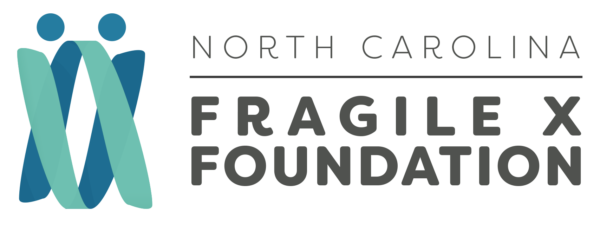 SPONSOR MAILING ADDRESS PLEDGE 1. 2.  3.  4.  5.  6.  7.  8. 9. 10. 11. 12. 